Student Attendance and Punctuality PolicyRationale.At St Michael’s we are focused on the pursuit of excellent student attendance and punctuality. We know it is vitally important for the attainment, life chances and employment prospects of our students.Every day a child is absent from school is a lost opportunity. Therefore we expect all our students to attend school every day and on time.If your child is going to be absent from school, then you must inform the school and follow the correct procedures below:AbsenceIf your child is absent you should telephone the school (press 1 for absence) on the first day and every consecutive day stating clearly your child’s name, form and reason for absence. If no contact is made by the parents/carers, the school will send an automated text message to try to secure an explanation for the absence. If the school has no communication or explanation from parent / carers, the absence will go down as unauthorised Known Absences:If you know your child is going to be absent in advance for a medical appointment* you must inform the school in advance by emailing the school with your child’s appointment letter however all other requests for absence must go directly to the headteacher.Please note that NO STUDENT in KS3 or KS4 WILL BE ALLOWED TO LEAVE THE SCHOOL PREMISES DURING THE DAY FOR AN APPOINTMENT WITHOUT PRIOR WRITTEN CONFIRMATIONExamples of Authorised AbsenceHospital or Orthodontist appointment supported with appointment letter.Reported Illness of 3 days or less Illness of 5 or more days supported with medical evidence Emergency Doctor or Dental appointments (Evidence Required) *Routine appointments should ideally be made outside of school hours.Unauthorised Absence/HolidaysExamples of Unauthorised AbsenceLeave of Absence NOT approved by school.Absence NOT reported on the day or supported by written explanation upon return to school.Arriving at school after 9:30am Looking after siblingsHolidays during term time.Reminder: All requests for absences (other than medical) must be given to the headteacher in advance. Permission will only be given in exceptional circumstances. The headteacher will consider each request individually and decide whether or not to give permission for the absence. LatenessStudents are expected to register with their form tutor at 8:40am and 3.25pm daily.Any student arriving late MUST sign in via the “E REG Portal” in the main school office stating the reason for lateness.Any arrival after 9.30 will go down as unauthorised for morning registration rather than a late mark.Any students taking part in music lesson before registration will need to sign in via the E REG portal at main reception.If a student is late to registration twice in five days they will be placed in school detention. Monitoring Student Absence/LatenessThe school recognises the need to monitor all student attendance closely and to put in place strategies to ensure it meets our targets.Strategies include:Publicising our attendance criteria and the link between attendance and attainment to parents via letters, parent’s evenings, reports and the website.Providing parents with attendance data on reports.Contacting parents by phone or letter for concerns regarding attendance and/or punctuality.Putting students on attendance/punctuality reports if required.Authorising or refusing to authorise holiday applicationsSupport is AvailableSpecial arrangements can be made to help your child remain in school during periods of illness or injury:Medication can be held and administered in school. A letter of authorisation will be required from parent/carerA reduced timetable may be necessary‘Leave Lesson Early’ passes are available for students with mobility difficulties ie., plaster casts, crutches etc.A welfare assistant is available throughout the school day in our medical roomAll Heads of Key Stage produce a half-termly attendance report to the Headteacher. This provides a further opportunity to identify causes for concern in regards to attendance. These reports are followed up with letters to parents from the Headteacher and/or meetings between the Head of Key Stage and parent(s) if a student is identified as a cause for concern.This Policy was last updated in March 2023St Michael’s CatholicGrammar School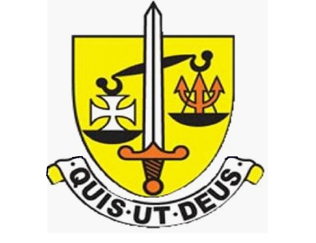 Founded by the Sisters of the Poor Child Jesus, in the trusteeship of St Michael’s Catholic School Trustee and a member of the Loreto Education Trust.Founded by the Sisters of the Poor Child Jesus, in the trusteeship of St Michael’s Catholic School Trustee and a member of the Loreto Education Trust.